STATE OF GAMING CONTROL BOARD1919 College Parkway, P.O. Box 8003, Carson City, Nevada 89702555 E. Washington Avenue, Suite 2600, Las Vegas, Nevada 891013650 S. Pointe Circle, P.O. Box 31109, Laughlin, Nevada 89028557 W. Silver Street, Suite 207, Elko, Nevada 898019790 Gateway Drive, Suite 100, Reno, Nevada 89521, Suite H, A. G. BURNETT, ChairmanSHAWN R. REID, MemberTERRY JOHNSON, Member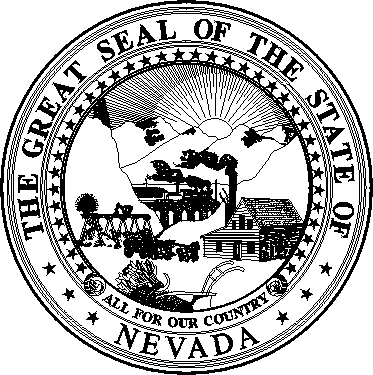 BRIAN SANDOVALGovernorCHIP/TOKEN DESTRUCTION PLAN(REGULATION 12.070)CASINO INFORMATION:PURPOSE OF DESTRUCTION:  Discontinued Inventory               Reduction of Inventory:DESTRUCTION INFORMATION:WITNESS INFORMATION:(Identify individuals from at least two casino departments, i.e., security, cage, slots, compliance, and/or management)CHIP/TOKEN DESTRUCTION PLAN(REGULATION 12.070)(Continuation Form)CHIP/TOKEN INFORMATION:(*)	All discontinued chips/tokens must be further identified with either a Board issued CT # or a color photo (front/back).Casino Name:Address:Point of Contact:Title:Destruction Date:Destruction Company:Location:Security Methods (Outline secured transport to destruction location):1.	Name:	Title:	Department:2.	Name:	Title:	Department:CT # or Photo (*)DescriptionDenominationQuantityTotal Value(Denomination x Quantity)Destruction Plan Totals:Destruction Plan Totals:Destruction Plan Totals: